My 4-H Year 	    4-H Year: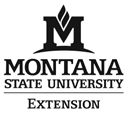 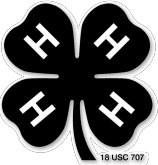 #2FM0263My PhotoThese are my goals for this year:I have evaluated my records and believe that they are complete and verify that this represents my own work accurate.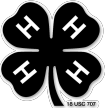                                                                  4-H Club Member	Date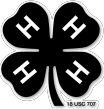 We/I have reviewed this record book.                                                                 4-H Leader(s)	Date1Promotional PresentationsRecord ways that you have promoted or publicized 4-H.The U.S.  Department of Agriculture (USDA), Montana State University and the Montana State University Extension prohibit discrimination in all of their programs and activities on the basis of race, color, national origin, gender, religion, age, disability, political beliefs, sexual orientation, and marital and family status. Issued in furtherance of cooperative extension work in agriculture and home economics, acts of May 8 and June 30, 1914, in cooperation with the U.S. Department of Agriculture, Jill Martz, Director of Extension, Montana State University, Bozeman, MT 59717.These are my projects for this year:Club & Project Meeting ParticipationRecord the number of meeting you attend. Put a check mark in each box or make notes (such as "no meeting this month."). Add lines as need.Club & Project Meeting ParticipationRecord the number of meeting you attend. Put a check mark in each box or make notes (such as "no meeting this month."). Add lines as need.Club & Project Meeting ParticipationRecord the number of meeting you attend. Put a check mark in each box or make notes (such as "no meeting this month."). Add lines as need.Club & Project Meeting ParticipationRecord the number of meeting you attend. Put a check mark in each box or make notes (such as "no meeting this month."). Add lines as need.Club & Project Meeting ParticipationRecord the number of meeting you attend. Put a check mark in each box or make notes (such as "no meeting this month."). Add lines as need.Club & Project Meeting ParticipationRecord the number of meeting you attend. Put a check mark in each box or make notes (such as "no meeting this month."). Add lines as need.Club & Project Meeting ParticipationRecord the number of meeting you attend. Put a check mark in each box or make notes (such as "no meeting this month."). Add lines as need.Club & Project Meeting ParticipationRecord the number of meeting you attend. Put a check mark in each box or make notes (such as "no meeting this month."). Add lines as need.Club & Project Meeting ParticipationRecord the number of meeting you attend. Put a check mark in each box or make notes (such as "no meeting this month."). Add lines as need.Club & Project Meeting ParticipationRecord the number of meeting you attend. Put a check mark in each box or make notes (such as "no meeting this month."). Add lines as need.Club & Project Meeting ParticipationRecord the number of meeting you attend. Put a check mark in each box or make notes (such as "no meeting this month."). Add lines as need.Club & Project Meeting ParticipationRecord the number of meeting you attend. Put a check mark in each box or make notes (such as "no meeting this month."). Add lines as need.Club & Project Meeting ParticipationRecord the number of meeting you attend. Put a check mark in each box or make notes (such as "no meeting this month."). Add lines as need.OctNovDecJanFebMarAprMayJunJulAugSepClubProjectProjectProjectCommittees & Office Summary (4-H and Other)Record club offices you hold and committees you are a member of.Committees & Office Summary (4-H and Other)Record club offices you hold and committees you are a member of.Name of Committee or OfficeDescribe what you doI Took Part in the Following Communications Activities:Demonstration/Illustrated Talk, Kiwanis Report, reports at club meetings, public speaking, etc.I Took Part in the Following Communications Activities:Demonstration/Illustrated Talk, Kiwanis Report, reports at club meetings, public speaking, etc.I Took Part in the Following Communications Activities:Demonstration/Illustrated Talk, Kiwanis Report, reports at club meetings, public speaking, etc.I Took Part in the Following Communications Activities:Demonstration/Illustrated Talk, Kiwanis Report, reports at club meetings, public speaking, etc.Type of CommunicationTitleEvent or LocationMonthAwards & Honors (4-H and other)Demonstration/Illustrated Talk, Kiwanis Report, reports at club meetings, public speaking, etc.Awards & Honors (4-H and other)Demonstration/Illustrated Talk, Kiwanis Report, reports at club meetings, public speaking, etc.Awards & Honors (4-H and other)Demonstration/Illustrated Talk, Kiwanis Report, reports at club meetings, public speaking, etc.Awards & Honors (4-H and other)Demonstration/Illustrated Talk, Kiwanis Report, reports at club meetings, public speaking, etc.Activity/EventAwardsLocationDateJournal of all your Activities, Events and ExperiencesUse this page to record ALL activities, events, and experiences as you have them. Include such things as school, sports, church, home chores, civic and volunteer activities:Journal of all your Activities, Events and ExperiencesUse this page to record ALL activities, events, and experiences as you have them. Include such things as school, sports, church, home chores, civic and volunteer activities:Journal of all your Activities, Events and ExperiencesUse this page to record ALL activities, events, and experiences as you have them. Include such things as school, sports, church, home chores, civic and volunteer activities:Journal of all your Activities, Events and ExperiencesUse this page to record ALL activities, events, and experiences as you have them. Include such things as school, sports, church, home chores, civic and volunteer activities:Type of ActivityLocationDescriptionDateJournal of all your Activities, Events and ExperiencesUse this page to record ALL activities, events, and experiences as you have them. Include such things as school, sports, church, home chores, civic and volunteer activities:Journal of all your Activities, Events and ExperiencesUse this page to record ALL activities, events, and experiences as you have them. Include such things as school, sports, church, home chores, civic and volunteer activities:Journal of all your Activities, Events and ExperiencesUse this page to record ALL activities, events, and experiences as you have them. Include such things as school, sports, church, home chores, civic and volunteer activities:Journal of all your Activities, Events and ExperiencesUse this page to record ALL activities, events, and experiences as you have them. Include such things as school, sports, church, home chores, civic and volunteer activities:Type of ActivityLocationDescriptionDateCommentsRecord notes or other comments you have about the experiences you have listed above.CommentsRecord notes or other comments you have about the experiences you have listed above.CommentsRecord notes or other comments you have about the experiences you have listed above.CommentsRecord notes or other comments you have about the experiences you have listed above.